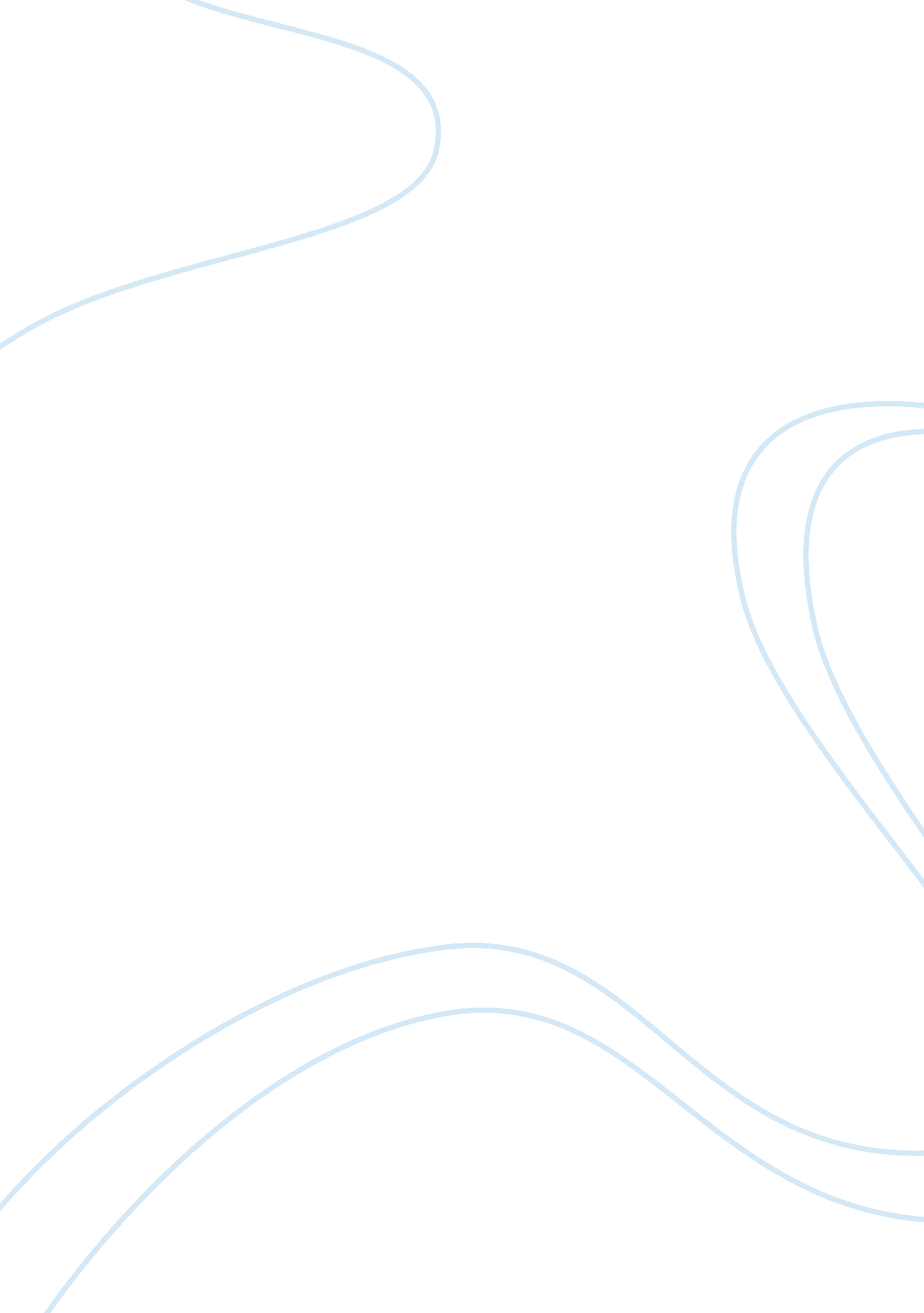 Philosophy of meaning and value summary and application planPhilosophy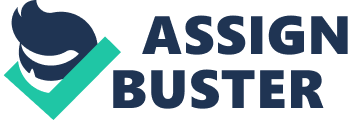 In the pursuit for defining ones’ own meaning and value is determined by the opportunity to express the self fully towards personal and professional life. The philosophy relating to preferences on issues that counteract an understanding towards interactions with other diversified people encourages my personal growth. The philosophy meaning offers the understanding of others differences in the context for defining one’s self empowering mindset for an enlightenment experience. Furthermore, the approach to philosophy on meaning is challenging the restriction to interpret life episodes either negatively or positively by acceptance of actual truth. In addition, the objective for exploring the value aspect to conducting behavior in my personal life and professional life draw on ethical standards exposed. The approach for philosophy on value is the underlying effort towards responsibility and accountability to further ones life in a particular direction. The value of self-development will improve life that borders on the balancing for a solid outlook to measure a desired behavioral concept. The standard of ethics provides understanding and explanation to decision making that reinforces the value aspect perspective. In providing value perspectives in life situation, the reflective tenacity creates little doubt to proceeding in personal and professional life. My approach to Meaning and Value in Life Situations and Environments Personal Life Situations and Environments The personal development as a child had an impact of my social perception that provided a philosophy of meaning of awareness of culture. The family unit experience as a childhood provided a platform that interacted with siblings, a mother and a father that created situations within a confinement of a structured environment. The positive and negative relationships between siblings produced a challenging environment for social learning, in which, the inherent perspective of meaning and value attributes formulate. The environment was somewhat dysfunctional during the most intense interaction with family members. The relationships between my mother and father provided a stern perception of leadership and organization within the family unit (Winnicott, 2003). The perceived leadership and organization model my parents incorporated showcased my mother as not socialable and connecting to her children. This in part relationship created an uneasy atmosphere that limited the social connectivity with outside members of the family. An ongoing challenge for self-development was to take what was not given as a child into adulthood, in regards to the understanding of philosophy meaning for life experiences. The relationship with my mother was focusing on the bread and butter of survival. Those areas of focus were keeping food on the table and a place to call home – that did not include a social connection with her children. In doing so, the skills needed to learn how to connect and interpret behavioral trends were not developed as a child. Furthermore, the language opportunity that normally begins during childhood didn’t offer much of advancement in understanding the power for communicating effectively to expose ones values. Mainly, the reason for the limited language skills was due to my mother being raised in a small town that had limited resources or highly educated people with a wider platform of the usage of language. Therefore, the need to expand on learning strong language to successfully communicate philosophical meaning of ideas and moral values was not encourage, instead, the demonstrated behavior of withdrawal and resistance infused into my environment. The relationship with my father was limited for assisting in developing a critical social identity that assisted in the formation of a philosophical meaning to the role of being an absentee father. The limited interaction provided a sense of loss to self identity and the self concept due to no real foundation developed with my father. The relationship was not a consisted bridge between my mother and father because there was no parallel universe of social building towards their children. Therefore, the family unit experience was a major deficient in the social identity development needed for my growth as an adult. The interactions between family members instill the psycho-social-culture environment that translated in adulthood and acting indifferent to someone else feelings during life experiences. The limited social building relationships as a child provided my teenage years quite difficult due to trying to understanding the definition of the human being on how a philosophical meaning can influence my choices. The combination of the relationships between my families provided an incorrect prism of the actual world that was corrected as older age approached – that formulated enlighten to resisting a limited view on interactive relationships. For instance, the notion to not allow other human beings philosophical meanings and values detect my own views in my current relationship with my spouse and children. 